П О С Т А Н О В Л Е Н И Еот «_01__»__11__2018 г. №1557Об утверждении муниципальной программы «Охрана окружающей среды, утилизация и переработка отходов производства и потребления на территории МО «Мирнинский район» Республики Саха (Якутия)» на период 2019-2023 годыВ целях обеспечения порядка обращения с отходами, создания условий для улучшения экологической и санитарной обстановки на территории Мирнинского района, во исполнение решения сессии Мирнинского районного Совета депутатов от 25.04.2018 г. III-№31-16  «Об утверждении Стратегии социально-экономического развития Мирнинского района Республики Саха (Якутия) на период до 2030 года», Постановления Главы района от 21.05.2018 года № 695 «Об утверждении Порядка разработки, реализации и оценки эффективности муниципальных программ МО «Мирнинский район» Республики Саха (Якутия)»:Утвердить муниципальную программу «Охрана окружающей среды, утилизация и переработка отходов производства и потребления на территории МО «Мирнинский район» Республики Саха (Якутия)» на период 2019-2023 годы (приложение).Определить МКУ «Коммунально-строительное управление» МО «Мирнинский район» (Васильев М.В.) координатором программы.Считать утратившей силу муниципальную программу «Охрана окружающей среды, утилизация и переработка отходов производства и потребления на территории МО «Мирнинский район» Республики Саха (Якутия) на период 2013-2019 годы» утвержденную постановлением Главы МО «Мирнинский район» от 06.09.2016г. № 1073 с 01.01.2019г.МКУ «Коммунально-строительное управление» (Васильев М.В.):в установленном порядке обеспечить регистрацию программы на сайте ГАС «Управление» в соответствии с настоящим постановлением; совместно с пресс–службой (Анисимова Н.В.) разместить настоящее постановление с приложением на официальном сайте МО «Мирнинский район» (www.алмазный–край.рф).   5. Контроль исполнения настоящего постановления возложить на заместителя Главы Администрации района по строительству и жилищно–коммунальному хозяйству Видмана И.А.Глава района 							        Р.Н. ЮзмухаметовРоссийская ФедерацияРеспублика Саха (Якутия)АДМИНИСТРАЦИЯМУНИЦИПАЛЬНОГО ОБРАЗОВАНИЯ«Мирнинский район»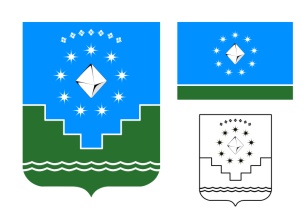 Россия ФедерациятаСаха Республиката«Мииринэй оройуона»МУНИЦИПАЛЬНАЙ ТЭРИЛЛИИДЬАhАЛТАТА